Le présent rapport d'examinateur a trait à la demande susmentionnée.  Pour éviter le déclenchement des procédures d'abandon, notre bureau doit recevoir une réponse satisfaisante au plus tard le 11 septembre 2016.  Toute correspondance relative à cette demande doit en porter le numéro de dossier.Nous accusons réception de votre lettre du 8 février 2016. Nous notons que la date de premier emploi dans la demande révisée, nommément le 12 décembre 2012,  a été changée en une date antérieure à la date indiquée dans la demande originale, c’est-à-dire le 1er janvier 2013.La règle 31(c) du Règlement sur les marques de commerce interdit de changer pour une date antérieure la date de premier emploi ou de révélation, sauf s'il est prouvé que les faits justifient le changement. Conséquemment, pour revendiquer une date antérieure, il sera nécessaire de soumettre de l'évidence prouvant que les faits justifient le changement.Nous attendons votre décision ou vos observations.Veuillez nous envoyer une description plus précise des produits désignés actuellement sous le terme «revitalisant».  Les produits doivent être définis dans les termes ordinaires du commerce, conformément aux dispositions de l'alinéa 30(a) de la Loi sur les marques de commerce.Veuillez nous envoyer une demande modifiée.Nous donnerons suite à votre demande dès que vous vous serez conformé aux exigences ci-haut mentionnées.Pour toute question spécifique concernant cette correspondance, veuillez communiquer avec l'examinateur attitré au dossier. Veuillez noter que pour des questions d'ordre général, telles que pour obtenir de l'aide lors de la soumission d'une demande modifiée en ligne, pour vérifier le statut d'une Centre de service à la clientèle sans frais au 1-866-997-1936.Veuillez agréer mes salutations distinguées.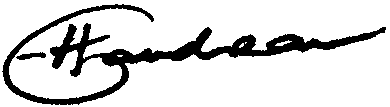 Hélène GaudreauSection de l'examen819-635-3398télécopieur: 819-953-247611 mars/Mar 2016Votre référence   Your FileNotre référence   Our File1637936Zorah biocosmétiques inc6833 Avenue de l'épée bur: 304MontréalQUÉBEC H3N 2C7Zorah biocosmétiques inc6833 Avenue de l'épée bur: 304MontréalQUÉBEC H3N 2C7Zorah biocosmétiques inc6833 Avenue de l'épée bur: 304MontréalQUÉBEC H3N 2C7OBJET:Marque de commerce:BIOrganicRequérante:Zorah biocosmétiques inc